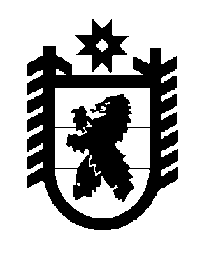 Российская Федерация Республика Карелия    ПРАВИТЕЛЬСТВО РЕСПУБЛИКИ КАРЕЛИЯПОСТАНОВЛЕНИЕот  9 июля 2018 года № 252-Пг. Петрозаводск О внесении изменения в постановление Правительства 
Республики Карелия от 29 мая 2008 года № 110-П	Правительство Республики Карелия п о с т а н о в л я е т:Внести в Перечень видов выплат компенсационного характера 
в государственных учреждениях Республики Карелия, утвержденный постановлением Правительства Республики Карелия от 29 мая 2008 года 
№ 110-П «Об утверждении Перечней видов выплат компенсационного и стимулирующего характера в государственных учреждениях Республики Карелия» (Собрание законодательства Республики Карелия, 2008, № 5, 
ст. 636; № 12, ст. 1548; 2010, № 11, ст. 1470; 2012, № 4, ст. 669; 2014, № 7, 
ст. 1299), изменение, дополнив его пунктом 5 в следующей редакции:«5. Доплата до минимального размера оплаты труда (либо минимальной заработной платы  в Республике Карелия, если ее размер выше минимального размера оплаты труда, установленного федеральным законом).».           Глава Республики Карелия 					                  А.О. Парфенчиков